								Toruń, 22 czerwca 2023 roku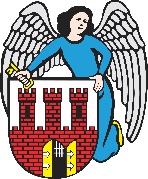     Radny Miasta Torunia        Piotr Lenkiewicz								Sz. Pan								Michał Zaleski								Prezydent Miasta ToruniaWNIOSEKPowołując się na § 18 Statutu Rady Miasta Torunia w nawiązaniu do § 36 ust. 4 Regulaminu Rady Miasta Torunia zwracam się do Pana Prezydenta z wnioskiem:- o nawodnienie zieleni w miejscu budowy parku kieszonkowego (ul. Fieldorfa Nila)UZASADNIENIEZwracam się z prośbą o zwrócenie uwagi wykonawcy przedmiotowego parku aby w trakcie prac budowlanych uwzględnić możliwość podlania istniejących już w tej okolicy drzew. Trudne warunku atmosferyczne oraz prace budowlane nie sprzyjają utrzymaniu zieleni w dobrej kondycji. Okresowe podlanie w trakcie prowadzonych prac powinno pomóc w tym okresie znajdujących się tam drzewom.                                                                        /-/ Piotr Lenkiewicz										Radny Miasta Torunia